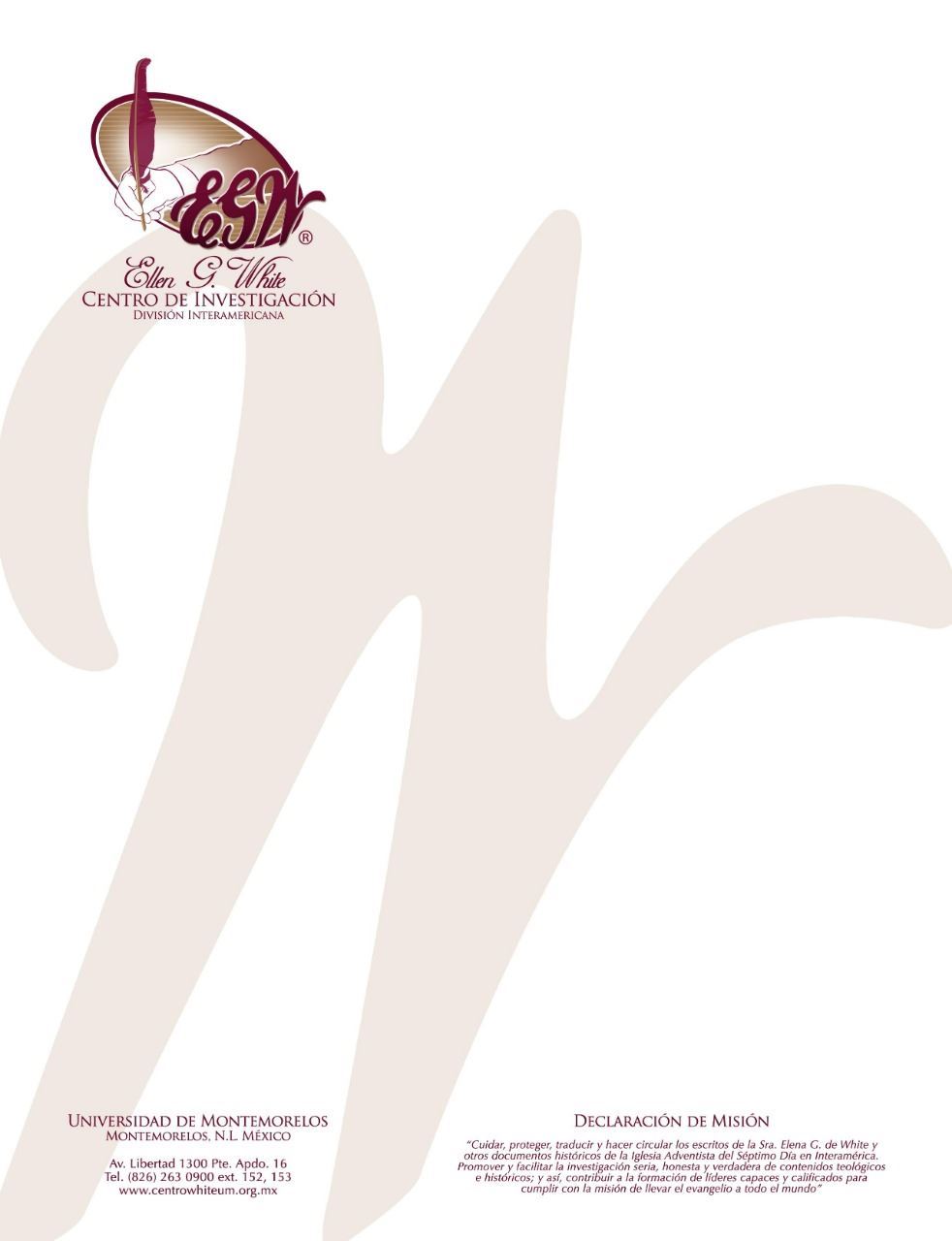 Pregunta 89101 Preguntas acerca de Ellen White y sus Escritos, por William Fagal, pp. 196-197¿Nuestros ángeles nos abandonan a la entrada del teatro?Recuerdo que siendo un niño se me dijo que Elena White declaró que no debiéramos entrar en los teatros o cantinas porque nuestros ángeles guardianes no podían o no irían con nosotros. He intentado encontrar esta declaración buscándola en el índice de los escritos de ella y haciendo una búsqueda en su sitio web. Sin éxito. Estoy comenzando a pensar que esta es una de esas “citas” que, en realidad, ¡no existen! ¿Ha escuchado esta declaración antes? Si es así, ¿tiene alguna idea de dónde se encuentra?No creo que haya una declaración como las que estás pidiendo.  Debido a que usualmente se me pregunta acerca de los teatros en lugar de las cantinas en este tema, he reunido algunas declaraciones que podrían ser relevantes para el asunto de los teatros, y me sentiré contento de compartirlos contigo. El teatro en sus días, por supuesto, era teatro en vivo, no de películas. Sin embargo, su nivel moral probablemente era tan malo en sus días como lo es en las películas hoy. Permíteme compartir contigo varias declaraciones que pueden aproximarse a la pregunta que realizaste acerca de los ángeles abandonándonos cuando entramos a lugares moralmente objetables.Los ángeles de Dios preservarán a sus hijos mientras ellos anden en la senda del deber; pero no pueden contar con tal protección los que se aventuran deliberadamente en el terreno de Satanás. (Testimonios para la iglesia, 5:184).La declaración de arriba no habla sobre el teatro, pero sí indica que por las decisiones que realizamos, podemos a lo menos restringir, sino rechazar, la obra e incluso la presencia de los ángeles. Ciertamente este es un asunto serio, que no debe ser tomado a la ligera.A continuación, un artículo que sí refiere al teatro en relación con los ángeles:Cuando acompañe a su esposa o hijos al teatro o a la pista de baile, que el cristiano profeso se pregunte a sí mismo: ¿Puedo buscar la bendición de Dios en la escena del placer? ¿Podría mi Maestro ser un invitado en un lugar tal? ¿Me ministrarán los ángeles ahí? (Signs of the Times, 23 de febrero, 1882).	Pero también nota esta palabra de ánimo:Los ángeles nunca abandonan a los tentados como presa para el enemigo, quien destruiría las almas de los hombres si se le permitiera. Mientras haya esperanza, hasta que resistan al Espíritu Santo para su ruina eterna, los hombres son guardados por las inteligencias celestiales (Signs of the Times, 6 de junio, 1895).Ver también la pregunta 31: ¿Qué hay de malo en ir al cine? Y también ve la pregunta 32: ¿Qué dijo Elena White sobre el drama cristiano?